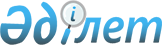 Құрылыс қызметі саласындағы кейбір бұйрықтарға өзгерістер мен толықтырулар енгізу туралыҚазақстан Республикасы Индустрия және инфрақұрылымдық даму министрінің 2021 жылғы 8 ақпандағы № 53 бұйрығы. Қазақстан Республикасының Әділет министрлігінде 2021 жылғы 13 ақпанда № 22203 болып тіркелді
      БҰЙЫРАМЫН:
      1. Осы бұйрыққа қосымшаға сәйкес құрылыс қызметі саласындағы өзгерістер мен толықтырулар енгізілетін кейбір бұйрықтардың тізбесі бекітілсін.
      2. Қазақстан Республикасы Индустрия және инфрақұрылымдық даму министрлігінің Құрылыс және тұрғын үй-коммуналдық шаруашылық істері комитеті заңнамада белгіленген тәртіппен:
      1) осы бұйрықты Қазақстан Республикасы Әділет министрлігінде мемлекеттік тіркеуді;
      2) осы бұйрықты Қазақстан Республикасы Индустрия және инфрақұрылымдық даму министрлігінің интернет-ресурсында орналастыруды қамтамасыз етсін.
      3. Осы бұйрықтың орындалуын бақылау жетекшілік ететін Қазақстан Республикасының Индустрия және инфрақұрылымдық даму вице-министріне жүктелсін.
      4. Осы бұйрық алғашқы ресми жарияланған күнінен бастап күнтізбелік он күн өткен соң қолданысқа енгізіледі.
      "КЕЛІСІЛГЕН"
      Қазақстан Республикасының
      Әділет министрлігі
      "КЕЛІСІЛГЕН"
      Қазақстан Республикасының
      Ұлттық экономика министрлігі Құрылыс қызметі саласындағы өзгерістер мен толықтырулар енгізілетін кейбір бұйрықтардың тізбесі 
      1. "Сәулет, қала құрылысы және құрылыс қызметі саласында инжинирингтік қызметтер көрсету қағидаларын бекіту туралы" Қазақстан Республикасы Ұлттық экономика министрінің 2015 жылғы 3 ақпандағы № 71 бұйрығына (Нормативтік құқықтық актілерді мемлекеттік тіркеу тізілімінде № 10401 болып тіркелген, 2015 жылғы 23 наурызда "Әділет" ақпараттық-құқықтық жүйесінде жарияланған) мынадай өзгерістер енгізілсін:
      кіріспе мынадай редакцияда жазылсын:
      "Қазақстан Республикасындағы сәулет, қала құрылысы және құрылыс қызметі туралы" 2001 жылғы 16 шілдедегі Қазақстан Республикасы Заңының 20-бабының 23-2) тармақшасына және "Мемлекеттік статистика туралы" Қазақстан Республикасы Заңының 16-бабы 3-тармағының 2) тармақшасына сәйкес БҰЙЫРАМЫН:";
      көрсетілген бұйрықпен бекітілген Сәулет, қала құрылысы және құрылыс қызметі саласында инжинирингтік қызметтер көрсету қағидаларында:
      10 тармақтың 25) тармақшасы мынадай редакцияда жазылсын:
      "25) "бір терезе" қағидаты бойынша құрылыс жүргізуді ұйымдастыру үшін порталында мемлекеттік сәулет-құрылыс бақылау органдарына ай сайынғы негізде құрылыс-монтаждау жұмыстарын жүргізу басталғаны туралы берген айдан кейінгі айдың 5-күніне осы Қағидаларға 4-қосымшаға сәйкес нысан бойынша құрылыстың барысы туралы және орындалған жұмыстардың сапасы туралы (фотоесептерді қоса бере отырып) ұдайы есептер ұсынады;";
      10 тармақтың 27) тармақшасы мынадай редакцияда жазылсын:
      "27) тапсырыс беруші бекітетін нысан бойынша жобаны іске асыру барысы туралы тапсырыс берушіге ай сайын есеп береді.
      Мемлекеттік инвестициялар және квазимемлекеттік сектор қаражаты есебінен қаржыландырылатын объектілерді салу кезінде де жобалау-сметалық құжаттамаға сәйкес тапсырыс берушіге отандық тауар өндірушілер материалдарының, жабдықтарының, бұйымдары мен конструкцияларының қолданылуын бақылау бойынша ай сайын есеп береді.";
      көрсетілген бұйрықпен бекітілген Сәулет, қала құрылысы және құрылыс қызметі саласында инжинирингтік қызметтер көрсету қағидаларына 4-қосымшадағы Құрылыстың барысы туралы және орындалған жұмыстардың сапасы туралы есептің нысаны осы тізбеге 1-қосымшаға сәйкес редакцияда жазылсын.
      2. "Объектіні пайдалануға қабылдау актісінің нысанын бекіту туралы" Қазақстан Республикасы Инвестициялар және даму министрінің 2017 жылғы 24 сәуірдегі № 234 бұйрығына (Нормативтік құқықтық актілерді мемлекеттік тіркеу тізілімінде № 15141 болып тіркелген, 2017 жылы 8 маусымда Қазақстан Республикасының Нормативтік құқықтық актілерінің эталондық бақылау банкінде жарияланған) мынадай өзгеріс енгізілсін:
      көрсетілген бұйрықпен бекітілген Объектіні пайдалануға қабылдау актісінің нысаны осы тізбеге 2-қосымшаға сәйкес редакцияда жазылсын.
      3. "Құрылыс-монтаждау жұмыстарының сапасы және орындалған жұмыстардың жобаға сәйкестігі туралы қорытындылардың, сәйкестік туралы декларацияның нысандарын бекіту туралы" Қазақстан Республикасы Инвестициялар және даму министрінің 2017 жылғы 24 сәуірдегі № 235 бұйрығына (Нормативтік құқықтық актілерді мемлекеттік тіркеу тізілімінде № 15150 болып тіркелген, 2017 жылы 6 маусымда Қазақстан Республикасының Нормативтік құқықтық актілерінің эталондық бақылау банкінде жарияланған) мынадай өзгерістер мен толықтырулар енгізілсін:
      көрсетілген бұйрықпен бекітілген Құрылыс-монтаждау жұмыстарының сапасы туралы қорытынды нысаны:
      мынадай мазмұндағы 6-1-тармақпен толықтырсын:
      "6-1. Жергілікті қамту үлесі жобалау-сметалық құжаттамада _________ % көзделеді және іс жүзінде _______% қолданылды (мемлекеттік инвестициялар және квазимемлекеттік сектор қаражаты есебінен қаржыландырылатын объектілерде);";
      7-тармақ мынадай редакцияда жазылсын:
      "7. Атқарушылық техникалық құжаттама толық көлемде, оның ішінде электрондық модульде бар;";
      көрсетілген бұйрықпен бекітілген Сәйкестік туралы декларация нысаны:
      мынадай мазмұндағы 9-1-тармақпен толықтырсын:
      "9-1. Жергілікті қамту үлесі жобалау-сметалық құжаттамада __________ % көзделген және нақты қолданылған _______% (мемлекеттік инвестициялар және квазимемлекеттік сектор қаражаты есебінен қаржыландырылатын объектілерде);";
      мынадай мазмұндағы 10-1-тармақпен толықтырсын:
      "10-1. Атқарушылық техникалық құжаттама толық көлемде, оның ішінде электрондық модульде бар;". Әкімшілік деректерді жинауға арналған нысан Әкімшілік деректер нысаны www.mііd.gov.kz интернет-ресурсында орналастырылған Құрылыстың барысы және орындалған жұмыстардың сапасы туралы есеп Есепті кезең 20___ жылғы ____ Индекс: 1-ОЖБЖ Кезеңділігі: ай сайын Ақпаратты ұсынатын адамдар аясы: Техникалық қадағалау қызметін жүргізетін жеке және заңды тұлғалар. Нысан қайда ұсынылады: Мемлекеттік сәулет-құрылыс бақылау органдары. Ұсыну мерзімі: айына бір рет, есепті кезеңнен кейінгі 5-күннен кешіктірмей.
      Осы есепте келтірілген мәліметтерге байланысты барлық өзгерістер туралы мемлекеттік сәулет-құрылыс бақылау және қадағалау органдарына уақтылы хабарлауға міндеттенемін. Есепте және (немесе) есепке қоса берілетін құжаттарда қамтылған мәліметтердің анықтығы үшін жауапты боламын.
      Сарапшының электрондық-цифрлық қолтаңбасы (ЭЦҚ)_______ (____________)
      Ұйым басшысының электрондық-цифрлық қолтаңбасы (ЭЦҚ) _______ (______) Әкімшілік деректерді жинауға арналған нысанды толтыру бойынша түсіндірме "Құрылыстың барысы және орындалған жұмыстардың сапасы туралы есеп" (Индекс: 1-ОЖБЖ, кезеңділігі ай сайын) 1-тарау. Жалпы ережелер
      1. Осы Құрылыстың барысы және орындалған жұмыстардың сапасы туралы есеп бойынша әкімшілік деректерді жинауға арналған нысанды (бұдан әрі – Нысан) толтыру жөніндегі түсіндірме оны толтыру тәртібін нақтылайды.
      2. Нысанды техникалық қадағалау қызметін жүргізетін жеке және заңды тұлғалар толтырылады.
      3. Нысан техникалық қадағалаушының жауапты сарапшысының және аккредиттелген заңды тұлғаның басшысының электрондық-цифрлық қолтаңбасын пайдаланумен қол қойылады.
      4. Нысан айына бір рет, есепті кезеңнен кейінгі айдың 5-күнінен кешіктірмей ұсынылады.
      5. Нысан мемлекеттік және орыс тілінде толтырылады. 2-тарау. Нысанды толтыру бойынша түсіндірме
      1-бағанда есепті тапсыру кезінде ақпараттық "бір терезе" қағидаты бойынша құрылыс жүргізуді ұйымдастыру үшін порталы автоматты түрде жұмыс істейді.
      2-бағанда есепті қабылдайтын мемлекеттік сәулет-құрылыс бақылау органының атауы көрсетіледі.
      3-бағанда есеп берілетін құрылыс кезеңі көрсетіледі.
      4-бағанда сараптама қорытындысына сәйкес объектінің толық атауы көрсетіледі.
      5-бағанда құрылыс объектісінің орналасқан жері (мекенжайы) көрсетіледі.
      6-бағанда ҚМЖ жүргізу бастағаны туралы хабарлама-талонының қабылдаған № және күні көрсетіледі.
      7-бағанда сараптама қорытындысына сәйкес салынып жатқан объектінің жауапкершілік деңгейі көрсетіледі.
      8-бағанда құрылысқа тапсырыс берушінің деректемелері көрсетіледі.
      9-бағанда құрылыстың бас мердігерінің деректемелері көрсетіледі.
      10-бағанда тартылған қосалқы мердігерлік ұйымдардың деректемелері көрсетіледі.
      11-бағанда бас жобалаушының деректемелері көрсетіледі.
      12- бағанда авторлық қадағалаудың деректемелері көрсетіледі.
      13- бағанда техникалық қадағалаудың деректемелері көрсетіледі.
      14-бағанда объектіде тартылған техникалық қадағалау сарапшыларының деректемелері көрсетіледі.
      15-бағанда мынадай жекелеген конструктивтік бөліктер бойынша объектінің дайындығы туралы деректер (пайызбен) көрсетіледі:
      1) жалпы дайындығы (пайызбен);
      2) іргетас (пайызбен);
      3) қаңқа (пайызбен);
      4) шатыр (пайызбен);
      5) инженерлік желілер (пайызбен);
      6) әрлеу жұмыстары (пайызбен);
      7) әлсіз тоқ жүйелері (пайызбен);
      8) абаттандыру (пайызбен);
      9) ұзындығы (пайызбен);
      10), 11) осы бағанда жоқ объектінің өзге де конструктивтік бөліктері болған жағдайда толтырылады.
      16-бағанда құрылыс кезінде пайдаланылған материалдардың жергілікті қамту үлесі бойынша деректер (млн. теңге, пайызбен) көрсетіледі (тек мемлекеттік инвестициялар және квазимемлекеттік сектор қаражаты есебінен қаржыландырылатын объектілер үшін).
      17-бағанда орындалған ҚМЖ жұмыстарды жүргізудің күнтізбелік кестесіне сәйкестігі немесе сәйкестік еместігі көрсетіледі.
      18-бағанда "Құрылыс өндірісі. Кәсіпорындарды, ғимараттарды және құрылыстарды салуды ұйымдастыру" ҚР ҚН 1.03-00-2011* сәйкес құрылыс құжаттамасының жүргізу ақпараты көрсетіледі.
      19-бағанда құрылыс алаңын күтіп-ұстау және ҚМЖ жүргізу кезінде НТҚ талаптарын сақтау туралы мынадай мәліметтер:
      1) объектінің паспорты "Құрылыс өндірісі. Кәсіпорындарды, ғимараттарды және құрылыстарды салуды ұйымдастыру" ҚР ҚН 1.03-00-2011* сәйкестігі толтырылады;
      2) қоршау "Құрылыс алаңдары мен құрылыс монтаждау жұмыстарын жүргізу учаскелерінің мүкәммалдық қоршаулары. Техникалық шарттар" МЕМСТ 23407-78, "Кәсіпорын, ғимарат және имарат алаңдары мен телімдерінің қоршауларын жобалау" ҚР ҚЖ 3.02-142-2014сәйкестігі толтырылады;
      3) дөңгелектерді жуу пункті (қажет болған жағдайда) бар немесе жоқ екендігі туралы ақпарат толтырылады;
      4) қоқыс жинауға арналған құрылғы немесе бункер (қажет болған жағдайда) бар немесе жоқ екендігі туралы ақпарат толтырылады;
      5) алаң ішіндегі жолдардың қатты жабындары бар немесе жоқ екендігі туралы ақпарат толтырылады;
      6) ҚМЖ жүргізу кезінде қоршаған ортаны қорғау, қоршаған аумақ пен халық үшін құрылыс жұмыстарының қауіпсіздігі жөніндегі талаптардың сақталатыны туралы ақпарат толтырылады ("Құрылыстағы еңбекті қорғау және қауіпсіздік техникасы" ҚР ҚН 1.03-05-2011).
      20-бағанда мердігерлік ұйымның объектіге тартылған ИТҚ құрамы туралы мәліметтер көрсетіледі.
      21-бағанда қайта сараптама жүргізуді талап етпейтін жобадағы өзгерістер туралы мәліметтер көрсетіледі.
      22-бағанда есепті кезеңде берілген ескертулер туралы мәліметтер көрсетіледі (ескерту, ескерту берілген күн, ескерту жойылған күн, қажетті шаралар, мәртебесі, фото бақылау).
      23-бағанда объектінің gіf, jpg, jpeg, png форматта 5 мегабайттан аспайтын фотоматериалдары қоса беріледі.
      24-бағанда объект бойынша ескертпе көрсетіледі. Объектіні пайдалануға қабылдау актісі
      Тапсырыс беруші __________________________________________________________
      __________________________________________________________________________ 
      жеке тұлға үшін - тегі, аты, әкесінің аты (ол болған жағдайда) ЖСН, телефон, заңды 
      тұлға үшін - ұйымның атауы, БСН, телефон, пошталық индексі, облысы, қаласы, 
      ауданы, елді мекені, көше атауы, үй/ғимарат (стационарлық үй-жайлар) нөмірі
      Сәйкестік туралы декларация (қоса беріледі) ___________________________________
      _________________________________________________________________________, 
      декларацияға қол қойылған күні, мердігер (бас мердігер) ұйымның атауы, басшының 
      тегі, аты, әкесінің аты (ол болған жағдайда), заңды мекенжайы, БСН, телефон
      Құрылыс-монтаждау жұмыстарының сапасы туралы қорытынды (қоса беріледі)
      _________________________________________________________________________, 
      қорытындыға қол қойылған күні, ұйымның атауы, техникалық қадағалау 
      сарапшыларының тегі, аты, әкесінің аты (ол болған жағдайда), аттестаттар №, 
      алған күні, БСН, телефон
      Орындалған жұмыстардың жобаға сәйкестігі туралы қорытынды (қоса беріледі)
      ________________________________________________________________ негізінде 
      қорытындыға қол қойылған күні, ұйымның атауы, авторлық қадағалау 
      сарапшыларының тегі, аты, әкесінің аты (ол болған жағдайда), аттестаттар №, 
      алған күні, БСН, телефон
      мердігердің (бас мердігердің) пайдалануға қабылдауға ұсынған: 
      __________________________________________________________________________
      _______________________________________________________ мекенжайы бойынша 
      (облыс, аудан, елді мекен, шағын аудан, орам, көше, үйдің (корпустың) нөмірі)
      __________________________________________________________________________
      __________________________________________________________________________ 
      объектінің атауы, құрылыстың түрі (жаңадан салу, кеңейту, реконструкциялау, 
      техникалық қайта жарақтандыру, жаңғырту, күрделі жөндеу), ғимараттың энергия 
      тиімділігі класы, объектінің жауапкершілік деңгейі, техникалық және технологиялық 
      күрделігі 
      объектінінің атқарушылық техникалық құжаттамасының жиынтығын, оның ішінде 
      атқарушылық техникалық құжаттамасын электрондық модуль арқылы 
      "___" _______ тексеріп, дайындығына тексеру жүргізе отырып және танысқан күні
      мыналарды:
      1. Объектінің құрылысы:
      1) 20___жылғы "___"____________№__________________________________________ 
      жер учаскесіне құқықтар туындайтын, өзгертілетін немесе тоқтатылатын заңдық 
      фактілердің (заңдық құрамдарының) басталғанын растайтын құжат, оның ішінде 
      шарттар, соттардың шешімдері, атқарушы органдардың құқықтық актілері, 
      мұрагерлікке құқық туралы куәлік, меншік құқығымен жер учаскесіне иеленген немесе 
      уақытша өтеулі жер пайдалану (жалдау) құқығын сатып алған мемлекеттік емес заңды 
      тұлғаларды қайта ұйымдастыру кезіндегі табыстау актісі немесе бөлу балансы
      жер учаскесіне құқық белгілейтін құжат немесе қолданыстағы ғимараттардың 
      үй-жайларын (жеке бөліктерін) реконструкциялау (қайта жоспарлау, қайта жабдықтау) 
      туралы
      _______________________________________________________________ 20___жылғы 
      "___" ___________ № ____________________________________ шешімі; 
      шешім шығарған органның атауы
      2) құрылыс-монтаждау жұмыстарының басталғаны туралы хабарламаны қабылдау туралы
      __________________________________________________________________________
      ___________________________________________________________________ талоны; 
      хабарлама қабылдаған ұйымның атауы, талон берген күні және қабылдау №
      3) ______________________________________________________________ бекітілген 
      жобаның нөмірі және күні, жобаны бекіткен (қайта бекіткен) ұйымның атауы және 
      бекітілген күні
      ________________________________________________________________________ 
      жобалаушы ұйымның атауы, жобаның нөмірі жоба (жобалау-сметалық құжаттамасы) 
      негізінде жүзеге асырылған.
      2. Құрылыс-монтаждау жұмыстары мынадай мерзімде жүзеге асырылған:
      жұмыстардың басталуы 20___ жылғы "____" ___________; 
      жұмыстардың аяқталуы 20___ жылғы "____" ___________; 
      құрылыстың ұзақтығы, ай: 
      құрылысты ұйымдастыру нормасы бойынша немесе жобасы бойынша _____ ай; 
      нақты ___________________________________________________________ ай;
      3. Объектінің (кешеннің) мынадай негізгі техникалық-экономикалық көрсеткіштері бар 
      (қуаттылық, өнімділік, өндірістік алаң, ұзындық, сыйымдылық, көлем, өткізу 
      қабілеттілігі, тасымалдау қабілеттілігі, жұмыс орындарының саны және сол сияқты) 
      барлық объектілер (тұрғын үйлерден басқа) бойынша (нысаналы өнтұрғын немесе 
      көрсетілетін қызметтердің негізгі түрлеріне сәйкес өлшем бірліктерімен толтырылады):
      Бастапқы кезеңде жобалық қуаттылықтарды игеру нормаларына сәйкес жобада 
      көзделген көлемде өнім шығару (қызметтер көрсету) 
      __________________________________________________________________
      _________________________________________________________________________ 
                  (көлемін көрсете отырып, өнімдерді шығарудың нақты басталуы)
      Тұрғын үйдің мынадай көрсеткіштері бар:
      4. Объект бойынша технологиялық және сәулет-құрылыс шешімдері мынадай 
      деректермен сипатталады: __________________________________________________
       _________________________________________________________________________; 
      негізгі материалдар мен конструкциялар, инженерлік және технологиялық жабдықтар 
      бойынша оны орналастыру ерекшеліктері бойынша қысқаша техникалық сипаттамалар
      5. Объектіде жобада көзделген, жеке сынақтан және кешенді байқаудан кейін оны қабылдау туралы актілерге сәйкес мөлшерде жабдық орнатылған;
      6. Сыртқы инженерлік коммуникациялар (суық су және ыстық сумен жабдықтау, кәріз, жылумен жабдықтау, газбен жабдықтау, электрмен жабдықтау және байланыс) объектінің (ғимараттардың, құрылыстардың, үй-жайлардың) қалыпты пайдаланылуын қамтамасыз етеді және оларды қалалық пайдалану ұйымдары қабылдаған;
      7. Бекітілген жоба (жобалау-сметалық құжаттама) бойынша сметалық құны: барлығы _______ мың теңге, оның ішінде құрылыс-монтаждау жұмыстары ________ мың теңге, жабдықтар, мүкәммалдар мен құрал-саймандар ________ мың теңге;
      8. Пайдалануға қабылданатын негізгі қорлардың сметалық құны ______ мың теңге, оның ішінде: 
      құрылыс-монтаждау жұмыстары ______ мың теңге; жабдықтар, мүкәммалдар мен құрал-саймандар ____ мың теңге;
      9. Жергілікті қамту үлесі жобалау-сметалық құжаттамада________ % көзделеді және іс жүзінде _______% қолданылды (мемлекеттік инвестициялар және квазимемлекеттік сектор қаражаты есебінен қаржыландырылатын объектілерде);
      10. Ғимараттың энергия тиімділігі класы _________;
      11. Объект бекітілген жобаға (жобалау-сметалық құжаттамаға) және сәулет, қала құрылысы және құрылыс саласындағы мемлекеттік нормативтік құжаттардың талаптарына сәйкес салынған.
      __________________________________________________________________________ 
      объектінің (кешеннің) атауы
      ___________________________________________ пайдалануға қабылдауды ШЕШТІ.
      Тапсырыс беруші __________________________________________________________ 
      басшының тегі, аты, әкесінің аты (ол болған жағдайда), қолы Мөрдің орны (болған жағдайда)
      Техникалық қадағалау:
      1) аттестатталған сарапшы(-лар) _____________________________________________
      ________________________________________________________________________. 
      (сарапшының тегі, аты, әкесінің аты (ол болған жағдайда), аттестатының мамандануы, 
      қолы, күні Мөрдің орны (болған жағдайда)
      2) аккредиттелген ұйым:
      _________________________________________________________________________, 
      (өз құрамында аттестатталған сарапшысы(-лары) бар ұйымның атауы, басшының тегі, 
      аты, әкесінің аты (ол болған жағдайда), қолы, күні Мөрдің орны (болған жағдайда)
      _________ ____________________________________________________________. 
      (сарапшының тегі, аты, әкесінің аты (ол болған жағдайда), аттестат мамандығы, қолы, күні 
      Мөрдің орны (болған жағдайда)
      Авторлық қадағалау:
      1) жобаны әзірлеуші: _____________________________________________________. 
      ұйымның атауы, басшының тегі, аты, әкесінің аты (ол болған жағдайда), қолы, күні 
                                                      Мөрдің орны (болған жағдайда)
      2) ұйым: _________________________________________________________________, 
      (өз құрамында аттестатталған сарапшысы(-лары) бар ұйымның атауы, басшының тегі, 
      аты, әкесінің аты (ол болған жағдайда), қолы, күні Мөрдің орны (болған жағдайда)
      _________________________________________________________________________. 
      (сарапшының тегі, аты, әкесінің аты (ол болған жағдайда), аттестатының мамандануы, қолы, күні 
      Мөрдің орны (болған жағдайда)
      3) аттестатталған сарапшы(-лар) ________________________________________. 
      (сарапшының тегі, аты, әкесінің аты (ол болған жағдайда), аттестатының мамандануы, 
      қолы, күні Мөрдің орны (болған жағдайда)
      Мердігер (бас мердігер) ___________________________________________________ 
      басшының тегі, аты, әкесінің аты (ол болған жағдайда), қолы Мөрдің орны (болған жағдайда) Объектінің техникалық сипаттамасы (жеке тұрғын үй, саяжайлар, гараждар)
      кестенің жалғасы
      Құрылыс жоспары 
      Масштабы__________
      Жер учаскесінің экспликациясы 
      Жер учаскесінің жоспары 
      Масштабы__________
      Тапсырыс беруші __________________________________________________________ 
      басшының тегі, аты, әкесінің аты (ол болған жағдайда), қолы Мөрдің орны (болған жағдайда)
      Авторлық қадағалау ________________________________________________________ 
      сарапшының тегі, аты, әкесінің аты (ол болған жағдайда), қолы Мөрдің орны (болған жағдайда) Объектінің техникалық сипаттамасы (көп пәтерлі тұрғын үй, өнеркәсіптік, сауда-саттық объектілері және тағы басқа)
      кестенің жалғасы
      Алаңдарды бөлу 
      кестенің жалғасы 
      Тұрғын емес үй-жайлар 
      кестенің жалғасы 
      кестенің жалғасы 
      Объектінің техникалық сипаттамасына қоса берілетін құжаттардың тізбесі:
      1. Қабаттық жоспарлар ___________________________________________________ 
      2. Қабаттық жоспарларға экспликация ________________________________________
      Жер учаскесінің экспликациясы м2
      кестенің жалғасы 
      кестенің жалғасы 
      Объектінің жоспарына экспликация
      кестенің жалғасы 
      кестенің жалғасы
      кестенің жалғасы 
      Негізгі құрылыстың конструктивтік элементтерінің техникалық сипаттамасы
      Қызметтік құрылыстардың техникалық сипаттамасы 
      Аулаішілік құрылыстардың техникалық сипаттамасы 
       Құрылыстың жекелеген бөліктерінің техникалық сипаттамасы 
      (жертөлелер, жартылай жертөлелер, мезониндер, мамандарды) 
      Негізгі құрылысқа тұрғын емес жапсарлас салынған үй-жайлардың техникалық сипаттамасы 
      Құрылымдардың негізгі және жекелеген бөліктерінің аудандары мен көлемдерін есептеу (жертөле, жартылай жертөле, мезониндер, мансард, төбе, жапсарлас салынған үй-жай және т.б.) 
      Тапсырыс беруші __________________________________________________________ 
      басшының тегі, аты, әкесінің аты (ол болған жағдайда), қолы Мөрдің орны (болған жағдайда)
      Авторлық қадағалау ________________________________________________________ 
      сарапшының тегі, аты, әкесінің аты (ол болған жағдайда), қолы 
      Мөрдің орны (болған жағдайда) Объектінің техникалық сипаттамасы (электр беру желілері)
      Тапсырыс беруші __________________________________________________________ 
      басшының тегі, аты, әкесінің аты (ол болған жағдайда), қолы 
      Мөрдің орны (болған жағдайда)
      Авторлық қадағалау _______________________________________________________ 
      сарапшының тегі, аты, әкесінің аты (ол болған жағдайда), қолы 
      Мөрдің орны (болған жағдайда) Объектінің техникалық сипаттамасы (темір жол желілері)
      Тапсырыс беруші __________________________________________________________ 
      басшының тегі, аты, әкесінің аты (ол болған жағдайда), қолы 
      Мөрдің орны (болған жағдайда)
      Авторлық қадағалау ________________________________________________________ 
      сарапшының тегі, аты, әкесінің аты (ол болған жағдайда), қолы 
      Мөрдің орны (болған жағдайда) Объектінің техникалық сипаттамасы (теміржол платформалары)
      Тапсырыс беруші __________________________________________________________ 
      басшының тегі, аты, әкесінің аты (ол болған жағдайда), қолы 
      Мөрдің орны (болған жағдайда)
      Авторлық қадағалау _______________________________________________________ 
      сарапшының тегі, аты, әкесінің аты (ол болған жағдайда), қолы 
      Мөрдің орны (болған жағдайда) Объектінің техникалық сипаттамасы (көпірлер)
      Тапсырыс беруші __________________________________________________________ 
      басшының тегі, аты, әкесінің аты (ол болған жағдайда), қолы 
      Мөрдің орны (болған жағдайда)
      Авторлық қадағалау _______________________________________________________ 
      сарапшының тегі, аты, әкесінің аты (ол болған жағдайда), қолы 
      Мөрдің орны (болған жағдайда) Объектінің техникалық сипаттамасы (тоннельдер)
      Тапсырыс беруші _________________________________________________________ 
      басшының тегі, аты, әкесінің аты (ол болған жағдайда), қолы 
      Мөрдің орны (болған жағдайда)
      Авторлық қадағалау _______________________________________________________ 
      сарапшының тегі, аты, әкесінің аты (ол болған жағдайда), қолы 
      Мөрдің орны (болған жағдайда) Объектінің техникалық сипаттамасы (жол құбырлары)
      Тапсырыс беруші __________________________________________________________ 
      басшының тегі, аты, әкесінің аты (ол болған жағдайда), қолы 
      Мөрдің орны (болған жағдайда)
      Авторлық қадағалау _______________________________________________________ 
      сарапшының тегі, аты, әкесінің аты (ол болған жағдайда), қолы 
      Мөрдің орны (болған жағдайда) Объектінің техникалық сипаттамасы (қалалық электр көліктері)
      Трамвай жолдары 
      Маршрутты байланыс желілерінің конструктивтік элементтері 
      кестенің жалғасы 
      кестенің жалғасы 
      кестенің жалғасы 
      кестенің жалғасы 
      Трамвай жолдарының конструктивтік элементтері 
      кестенің жалғасы 
      кестенің жалғасы 
      кестенің жалғасы 
      кестенің жалғасы 
      Трамвай жолдарының арнайы бөліктері 
      кестенің жалғасы 
      Тапсырыс беруші __________________________________________________________ 
      басшының тегі, аты, әкесінің аты (ол болған жағдайда), қолы 
      Мөрдің орны (болған жағдайда)
      Авторлық қадағалау _______________________________________________________ 
      сарапшының тегі, аты, әкесінің аты (ол болған жағдайда), қолы 
      Мөрдің орны (болған жағдайда) Объектінің техникалық сипаттамасы (автомобиль жолдары)
      Тапсырыс беруші ________________________________________________________ 
      басшының тегі, аты, әкесінің аты (болған жағдайда), қолы 
      Мөрдің орны (болған жағдайда)
      Авторлық қадағалау _______________________________________________________ 
      сарапшының тегі, аты, әкесінің аты (болған жағдайда), қолы 
      Мөрдің орны (болған жағдайда) Объектінің техникалық сипаттамасы (жағалаулар)
      Тапсырыс беруші __________________________________________________________ 
      басшының тегі, аты, әкесінің аты (ол болған жағдайда), қолы 
      Мөрдің орны (болған жағдайда)
      Авторлық қадағалау _______________________________________________________ 
      сарапшының тегі, аты, әкесінің аты (ол болған жағдайда), қолы 
      Мөрдің орны (болған жағдайда) Объектінің техникалық сипаттамасы (жасыл желектер)
      Тапсырыс беруші ____________________________________________________ 
      басшының тегі, аты, әкесінің аты (ол болған жағдайда), қолы 
      Мөрдің орны (болған жағдайда)
      Авторлық қадағалау ___________________________________________________ 
      сарапшының тегі, аты, әкесінің аты (ол болған жағдайда), қолы 
      Мөрдің орны (болған жағдайда) Объектінің техникалық сипаттамасы (желілер, су тартқыштары, коллекторлар және тағы басқа)
      Ерекшелігі 
      Құдықты тұрақты бағдар-нүктесіне бекіту схемасы 
      Тапсырыс беруші _______________________________________________________ 
      басшының тегі, аты, әкесінің аты (ол болған жағдайда), қолы 
      Мөрдің орны (болған жағдайда)
      Авторлық қадағалау _______________________________________________________ 
      сарапшының тегі, аты, әкесінің аты (ол болған жағдайда), қолы 
      Мөрдің орны (болған жағдайда) Объектінің техникалық сипаттамасы (жылу трассасы)
      Ерекшелігі 
      Құдықты (камераны) тұрақты бағдар-нүктесіне бекіту схемасы 
      Тапсырыс беруші _______________________________________________________ 
      басшының тегі, аты, әкесінің аты (ол болған жағдайда), қолы 
      Мөрдің орны (болған жағдайда)
      Авторлық қадағалау ________________________________________________________ 
      сарапшының тегі, аты, әкесінің аты (ол болған жағдайда), қолы 
      Мөрдің орны (болған жағдайда) Объектінің техникалық сипаттамасы (газ құбыры, мұнай құбыры)
      Ерекшелігі 
      Ұңғыманы (құдықты) тұрақты бағдар-нүктесіне бекіту схемасы 
      Тапсырыс беруші _______________________________________________________ 
      басшының тегі, аты, әкесінің аты (ол болған жағдайда), қолы 
      Мөрдің орны (болған жағдайда)
      Авторлық қадағалау ________________________________________________________ 
      сарапшының тегі, аты, әкесінің аты (ол болған жағдайда), қолы 
      Мөрдің орны (болған жағдайда) Объектінің техникалық сипаттамасы (байланыс желісі)
      Ерекшелігі 
      Ерекшелігі 
      Байланыс кабель желілерінің құдықтары мен ҚКО-ы тұрақты бағдар-нүктесіне бекіту схемасы 
      Тапсырыс беруші ___________________________________________________________ 
      басшының тегі, аты, әкесінің аты (ол болған жағдайда), қолы 
      Мөрдің орны (болған жағдайда)
      Авторлық қадағалау ________________________________________________________ 
      сарапшының тегі, аты, әкесінің аты (ол болған жағдайда), қолы 
      Мөрдің орны (болған жағдайда)
					© 2012. Қазақстан Республикасы Әділет министрлігінің «Қазақстан Республикасының Заңнама және құқықтық ақпарат институты» ШЖҚ РМК
				
      Қазақстан Республикасының 
Индустрия және инфрақұрылымдық даму министрі 

Б. Атамкулов
Қазақстан Республикасының
Индустрия және 
инфрақұрылымдық
даму министірінің
2021 жылғы 8 ақпандағы
№ 53 бұйрығына
қосымшаҚұрылыс қызметі саласындағы
өзгерістер мен толықтырулар
енгізілетін кейбір
бұйрықтардың тізбесіне
1-қосымшаСәулет, қала құрылысы және
құрылыс қызметі саласында
инжинирингтік қызметтер
көрсету қағидаларына
4-қосымшанысан 
Р/с №
Атауы
Мәліметтер
1
Есептің нөмірі, есепті тапсыру уақыты және күні
2
Есепті орган (мемлекеттік сәулет-құрылыс бақылау органы атауы)
3
Есепті кезең (айы, жылы)
4
Объектінің атауы (объектінің толық атауы)
5
Объектінің орналасқан жері: (объектінің мекенжайы)
6
Құрылыс-монтаждау жұмыстарын (бұдан әрі - ҚМЖ) жүргізу бастағаны туралы хабарлама-талоны (талон қабылдаған № және күні)
7
Объектінің жауапкершілік деңгейі:

(І – жоғары, ІІ – қалыпты, ІІ – қалыпты техникалық күрделі емес, ІІІ – төмендетілген)
8
Тапсырыс беруші (заңды тұлға үшін ұйым атауы - бизнес сәйкестендіру нөмірі (бұдан әрі - БСН)/жеке тұлғалар үшін тегі, аты, әкесінің аты (ол болған жағдайда) – жеке сәйкестендіру нөмірі (бұдан әрі - ЖСН)
9
Бас мердігер (ұйымның атауы – БСН)
10
Қосалқы мердігерлік ұйымдар (ұйым атауы – БСН)
11
Бас жобалаушы (ұйымның атауы – БСН)
12
Авторлық қадағалау (заңды тұлға үшін ұйым атауы - БСН)/жеке тұлғалар үшін тегі, аты, әкесінің аты (ол болған жағдайда) - ЖСН)
13
Техникалық қадағалау (заңды тұлға үшін ұйым атауы - БСН)/жеке тұлғалар үшін тегі, аты, әкесінің аты (ол болған жағдайда)-ЖСН)
14
Техникалық қадағалау сарапшылары (тегі, аты, әкесінің аты (ол болған жағдайда)-ЖСН)
15
Объектінің дайындығы
15
1) жалпы дайындығы: %
15
2) іргетас: %
15
3) қаңқа: %
15
4) шатыр: %
15
5) инженерлік желілер: %
15
6) әрлеу жұмыстары: %
15
7) әлсіз ток жүйелері: %
15
8) абаттандыру: %
9) ұзындығы: %
10) - // - %
11) - // - %
16
Жергілікті қамту үлесі (мемлекеттік инвестициялар және квазимемлекеттік сектор қаражаты есебінен қаржыландырылатын объектілерде)
16
Пайдаланылған материалдардың жалпы көлемі, млн. теңге
16
Оның ішінде отандық тауар өндірушілердің материалдары пайдаланылды, млн. теңге (%)
17
Орындалған ҚМЖ жұмыстарды жүргізудің күнтізбелік кестесіне сәйкестігі (ия/жоқ)
18
Атқарушылық-техникалық құжаттаманың жай-күйі ("Құрылыс өндірісі. Кәсіпорындарды, ғимараттарды және құрылыстарды салуды ұйымдастыру" ҚР ҚН 1.03-00-2011* сәйкес толық көлемде жүргізілуде/ жүргізілмейді)
19
Құрылыс алаңын күтіп ұстау және ҚМЖ өндіру кезінде нормативтік техникалық құжаттар (бұдан әрі – НТҚ) талаптарын сақтау
19
1) объектінің паспорты: ("Құрылыс өндірісі. Кәсіпорындарды, ғимараттарды және құрылыстарды салуды ұйымдастыру Құрылыс өндірісі" ҚР ҚН 1.03-00-2011* сәйкес келеді/сәйкес келмейді)
19
2) қоршау: (МЕМСТ 23407-78 "Құрылыс алаңдары мен құрылыс монтаждау жұмыстарын жүргізу учаскелерінің мүкәммалдық қоршаулары. Техникалық шарттар", ҚР ҚЖ 3.02-142-2014 "Кәсіпорын, ғимарат және имарат алаңдары мен телімдерінің қоршауларын жобалау" сәйкес келеді/сәйкес келмейді)
19
3) дөңгелектердіс/сәйкес кел(қажет болған жағдайда) бар/жоқ
19
4) қоқыс жинауға арналған құрылғы немесе бункер (қажет болған жағдайда) бар/жоқ
19
5) алаң ішіндегі жолдардың қатты жабындары бар/жоқ
19
6) ҚМЖ жүргізу кезінде қоршаған ортаны қорғау, қоршаған аумақ пен халық үшін құрылыс жұмыстарының қауіпсіздігі жөніндегі талаптар сақталады/сақталмайды
20
Тартылған инженерлік-техникалық қызметкерлердің (бұдан әрі – ИТҚ ) құрамы (тегі, аты, әкесінің аты (ол болған жағдайда) – ЖСН, мамандануы, аттестат № және күні, аттестатталған орталық – БСН, ұйым атауы)
21
Қайта сараптамадан өтуді талап етпейтін жобадағы өзгерістер (өзгертудің мәні, өзгерту үшін негіздеме, авторлық қадағалаумен өзгертуді келісу күні, келісу нәтижесі)
22
Есепті кезеңде берілген ескертулер (ескерту, ескерту берілген күн, ескерту жойылған күн, қажетті шаралар)
23
Объектіге фото бекіту (тек gіf, jpg, jpeg, png файлдары 5 мегабайттан аспайтын)
24
ЕскертпеҚұрылыс қызметі саласындағы
өзгерістер мен толықтырулар
енгізілетін кейбір
бұйрықтардың тізбесіне
2-қосымшаҚазақстан Республикасы
Инвестициялар және даму 
министрінің
2017 жылғы 24 сәуірдегі
№ 234 бұйрығымен
бекітілгеннысан20__ жылғы "____" __________
Қуаттылық, өнімділік және т.б.
Өлшем бірлігі
Жоба бойынша
Жоба бойынша
Нақты
Нақты
Қуаттылық, өнімділік және т.б.
Өлшем бірлігі
жалпы (бұрын қабылданған-дарды ескере отырып)
оның ішінде іске қосу кешені немесе кезегі
жалпы (бұрын қабылданған-дарды ескере отырып)
оның ішінде іске қосу кешені немесе кезегі
Көрсеткіштер
Көрсеткіштер
Көрсеткіштер
Көрсеткіштер
Өлшем бірлігі
Өлшем бірлігі
Өлшем бірлігі
Өлшем бірлігі
Жоба бойынша
Нақты
Жалпы алаңы
Жалпы алаңы
Жалпы алаңы
Жалпы алаңы
шаршы метр (бұдан әрі – м2)
шаршы метр (бұдан әрі – м2)
шаршы метр (бұдан әрі – м2)
шаршы метр (бұдан әрі – м2)
Қабаттар саны
Қабаттар саны
Қабаттар саны
Қабаттар саны
қабат
қабат
қабат
қабат
Құрылыстың жалпы көлемі
Құрылыстың жалпы көлемі
Құрылыстың жалпы көлемі
Құрылыстың жалпы көлемі
текше метр (бұдан әрі – м3)
текше метр (бұдан әрі – м3)
текше метр (бұдан әрі – м3)
текше метр (бұдан әрі – м3)
Оның ішінде жерасты бөлігі
Оның ішінде жерасты бөлігі
Оның ішінде жерасты бөлігі
Оның ішінде жерасты бөлігі
м3
м3
м3
м3
Жапсарлас салынған, жапсарлас-жанастыра салынған және жанастыра салынған үй-жайлар алаңы
Жапсарлас салынған, жапсарлас-жанастыра салынған және жанастыра салынған үй-жайлар алаңы
Жапсарлас салынған, жапсарлас-жанастыра салынған және жанастыра салынған үй-жайлар алаңы
Жапсарлас салынған, жапсарлас-жанастыра салынған және жанастыра салынған үй-жайлар алаңы
м2
м2
м2
м2
Көрсеткіштер
Жоба бойынша
Жоба бойынша
Жоба бойынша
Жоба бойынша
Нақты
Нақты
Нақты
Нақты
Нақты
Көрсеткіштер
пәтерсаны
пәтер алаңы, м2
пәтер алаңы, м2
пәтер алаңы, м2
пәтер саны
пәтер алаңы, м2
пәтер алаңы, м2
пәтер алаңы, м2
пәтер алаңы, м2
Көрсеткіштер
пәтерсаны
жалпы
тұрғын
тұрғын
пәтер саны
жалпы
тұрғын
тұрғын
тұрғын
Барлық пәтер,

оның ішінде:

бір бөлмелі
екі бөлмелі
үш бөлмелі
төрт бөлмелі және одан көпОбъектіні пайдалануға
қабылдау актісіне
1-қосымшанысан 
Атауы тұрғын үй (салқын жапсарлас құрылыс, гараж, монша, жазғы ас үй, сарай және т.б.), саяжайлар, гараждар
Өлшем бірлігі
Жалпы мәліметтер
Жалпы мәліметтер
Жалпы мәліметтер
Жалпы мәліметтер
Жалпы мәліметтер
Жалпы мәліметтер
Атауы тұрғын үй (салқын жапсарлас құрылыс, гараж, монша, жазғы ас үй, сарай және т.б.), саяжайлар, гараждар
Өлшем бірлігі
қабат саны (қабат)
құрылыс салу алаңы (м2)
ғимарат көлемі (м3)
тұрғын бөлме саны
жалпы алаң (м2)
тұр-ғын ала-ңы (м2)
1
2
3
4
5
6
7
8
Құрастырмалы элементтер сипаттамасы
Құрастырмалы элементтер сипаттамасы
Құрастырмалы элементтер сипаттамасы
Жылыту түрі
Абаттандыру
Абаттандыру
Абаттандыру
Абаттандыру
Абаттандыру
Құрастырмалы элементтер сипаттамасы
Құрастырмалы элементтер сипаттамасы
Құрастырмалы элементтер сипаттамасы
Жылыту түрі
Құрастырмалы элементтер сипаттамасы
Құрастырмалы элементтер сипаттамасы
Құрастырмалы элементтер сипаттамасы
Жылыту түрі
іргетсы
қабырғасы
шатыр жабыны
Жылыту түрі
электр-мен жаб-дықтау
сумен жаб-дық-тау
ыстық сумен жаб-дық-тау
кәріз
газ-бен жаб-дық-тау
9
10
11
12
13
14
15
16
17
Жалпы алаң (м2)
оның ішінде
оның ішінде
оның ішінде
оның ішінде
оның ішінде
оның ішінде
Жалпы алаң (м2)
салынған
аула жабыны
аула жабыны
аула жабыны
сәндік бақ
бақша
Жалпы алаң (м2)
салынған
тротуарлар
жиегі
топырағы
1
2
3
4
5
6
7Объектіні пайдалануға
қабылдау актісіне
2-қосымшанысан 
Атауы (көп пәтерлі тұрғын үй, өнеркәсіптік, сауда-саттық объектілері және т.б.)
Жалпы мәліметтер
Жалпы мәліметтер
Жалпы мәліметтер
Жалпы мәліметтер
Жалпы мәліметтер
Жалпы мәліметтер
Жалпы мәліметтер
Жалпы мәліметтер
Жалпы мәліметтер
Жалпы мәліметтер
Атауы (көп пәтерлі тұрғын үй, өнеркәсіптік, сауда-саттық объектілері және т.б.)
қабат саны (қабат)
пәтер саны
үй-жай-лар, бөлмелер саны
құрылыс алаңы (м2)
құрылыс көлемі (м3)
жалпы алаңы (м2)
тұрғын алаңы (м2)
тұрғын емес үйжайдың алаңы (м2)
орын-тұрақтар алаңы (м2)
балконның, лоджияның және т.б. алаңы (м2)
1
2
3
4
5
6
7
8
9
10
11
Құрастырмалы элементтер сипаттамасы
Құрастырмалы элементтер сипаттамасы
Құрастырмалы элементтер сипаттамасы
Жылы ту түрі
Абаттандыру
Абаттандыру
Абаттандыру
Абаттандыру
Абаттандыру
Құрастырмалы элементтер сипаттамасы
Құрастырмалы элементтер сипаттамасы
Құрастырмалы элементтер сипаттамасы
Жылы ту түрі
Құрастырмалы элементтер сипаттамасы
Құрастырмалы элементтер сипаттамасы
Құрастырмалы элементтер сипаттамасы
Жылы ту түрі
іргетасы
қабырғасы
шатыр жабыны
Жылы ту түрі
электрмен жабдықтау
сумен жабдықтау
ыстық сумен жабдықтау
кәріз
газбен жабдықтау
12
13
14
15
16
17
18
19
20
№
жекелеген пәтерлерде
дәліз тәрізді үй- жайлар
жатақханаларда
қонақүйлерде
1
Тұрғын пәтерлер саны
2
Тұрғын бөлмелер саны
3
Жалпы алаңы, м 2
4
Тұрғын алаңы, м 2
Ортақ аудан есебінен
Ортақ аудан есебінен
Ортақ аудан есебінен
Ортақ аудан есебінен
Бөлмелер саны бойынша пәтердің орналасуы
Бөлмелер саны бойынша пәтердің орналасуы
Бөлмелер саны бойынша пәтердің орналасуы
Бөлмелер саны бойынша пәтердің орналасуы
Бөлмелер саны бойынша пәтердің орналасуы
мансард тарда
жертөлелерде
төменгі қабаттарда
барактарда
1-бөлмелі
2-бөлмелі
3-бөлмелі
4-бөлмелі
5-бөлмелі
Ауданы
Тұрғын емес үй-жайлардағы тұрғын аудан
Сауда- саттық
Өнеркәсіптік- өндірістік ғимараттар мен құрылыс- тар
Қоймалық
Тұрмыстық қызмет көрсету
Гараждар
1
2
3
4
5
6
7
Негізгі
Қосалқы
Ғылыми, банктік, қоғамдық басқару ұйымдары және мекемелері т.б.
Қоғамдық тамақтан- дыру
Білім мекемелері
Көлік ғимараттары мен құрылыстары
Емдеуге арналған денсаулық сақтау мекемелері
Дене шынықтыру және спорт мекемелері
8
9
10
11
12
13
Мәдениет және өнер мекемелері
Инженерлік желілер құрылыстары
Басқалар
Барлығы
14
15
16
17
Жер учаскесінің жалпы ауданы
Салынған алаң
Салынған алаң
Салынған алаң
асфальт жабыны
басқа жабындар
Жер учаскесінің жалпы ауданы
барлығы
негізгі құрылымдар үшін
өзге құрылымдар мен ғимараттар үшін
асфальт жабыны
басқа жабындар
1
2
3
4
5
6
Салынбаған алаң
Салынбаған алаң
Салынбаған алаң
Салынбаған алаң
Салынбаған алаң
Салынбаған алаң
Салынбаған алаң
топырақ
жабдықталған алаңдар
жабдықталған алаңдар
жабдықталған алаңдар
жабдықталған алаңдар
барлығы
оның ішінде
топырақ
барлығы
спорттық
балалар
шаруашылық
барлығы
топырақ
барлығы
спорттық
балалар
шаруашылық
барлығы
ағаш отырғызылған газон
7
8
9
10
11
12
13
жеміс бағы
гүл егілген газон
бау-бақша
басқалары
14
15
16
17
Қабаты
Үй-жайлардың, бөлмелердің нөмірі
Үй-жайлардың, бөлмелердің бөліктерінің нөмірі
Үй-жайлардың, пәтерлердің бөліктерінің мақсаты
Қабаты
Үй-жайлардың, бөлмелердің нөмірі
Үй-жайлардың, бөлмелердің бөліктерінің нөмірі
Үй-жайлардың, пәтерлердің бөліктерінің мақсаты
Жалпы
1
2
3
4
5
Ішкі өлшем бойынша ауданы (ш.м), оның ішінде
Ішкі өлшем бойынша ауданы (ш.м), оның ішінде
Ішкі өлшем бойынша ауданы (ш.м), оның ішінде
Ішкі өлшем бойынша ауданы (ш.м), оның ішінде
Ішкі өлшем бойынша ауданы (ш.м), оның ішінде
Ішкі өлшем бойынша ауданы (ш.м), оның ішінде
Ішкі өлшем бойынша ауданы (ш.м), оның ішінде
Пайдалы
Тұрғын
Тұрғын емес
Жеке пәтерлерде
Жатақханаларда
Қонақ үйлерде
Сауда-саттық
6
7
8
9
10
11
12
Өндірістік-өнер кәсіптік ғимарат- тар мен құрылыс- тар
Қойма- лық
Білім беру ме- кемелері
Халыққа тұр- мыстық қыз- мет көрсету кәсіпорын- дары
Басқарма, ғылыми, банкілік, қоғамдық ұйымдар мен мекемелер және т.б.
Қоғамдық тамақтан- дыру кәсіп- орындары
13
14
15
16
17
18
Денсаулық сақтау ұйымдары
Дене шынықтыру-спорттық
Мәдениет және өнер мекемелері
көліктік құрылыстар мен ғимараттар
Инженерлік желілер мекемелері
Гараждар
Басқалар
19
20
21
22
23
24
25
№
Конструктивтік элементтердің атауы
Конструктивтік элементтердің атауы
Конструктивтік элементтердің атауы
Конструктивтік элементтердің сипаттамасы (материалы, әрленуі және т.б.)
1
2
2
2
3
1
Іргетасы
Іргетасы
Іргетасы
2
1) ішкі және сыртқы тұрақты қабырғалары
1) ішкі және сыртқы тұрақты қабырғалары
1) ішкі және сыртқы тұрақты қабырғалары
2
2) ара қабырға
2) ара қабырға
2) ара қабырға
3
Аражабын
шатырлық
шатырлық
3
Аражабын
қабатаралық
қабатаралық
4
Төбе
Төбе
Төбе
5
Еден
1-ші қабаттың
1-ші қабаттың
5
Еден
келесі қабаттардың
келесі қабаттардың
6
Ойықтар
терезелер
терезелер
6
Ойықтар
есіктер
есіктер
7
Әрлеу жұмыстары
ішкі
ішкі
7
Әрлеу жұмыстары
сыртқы
сыртқы
8
Ыстық сумен жабдықтау
Ыстық сумен жабдықтау
Ыстық сумен жабдықтау
9
Су құбыры
Су құбыры
Су құбыры
10
Кәріз
Кәріз
Кәріз
11
Электрмен жарықтандыру
Электрмен жарықтандыру
Электрмен жарықтандыру
12
Жылу
пешті
пешті
13
Жылу
газ пешті
газ пешті
14
Жылу
ЖЭО-нан
ЖЭО-нан
15
Жылу
АЫСЖ-дан
АЫСЖ-дан
16
Жылу
жеке жылу қон- дырғыла- рынан
газбен
17
Жылу
жеке жылу қон- дырғыла- рынан
қатты отынмен
18
Жылу
аудандық қазандығы- нан
газбен
19
Жылу
аудандық қазандығы- нан
қатты отынмен
20
Әртүрлі жұмыстар
Әртүрлі жұмыстар
Әртүрлі жұмыстар
Көрсеткіштері
Қызметтік құрылыстардың атауы 
Қызметтік құрылыстардың атауы 
Қызметтік құрылыстардың атауы 
Қызметтік құрылыстардың атауы 
Қызметтік құрылыстардың атауы 
Қызметтік құрылыстардың атауы 
Қызметтік құрылыстардың атауы 
Қызметтік құрылыстардың атауы 
Қызметтік құрылыстардың атауы 
Көрсеткіштері
 Ауданы (м 2)
Құрылыстың биіктігі (м)
 Құрылыстың ауқымы (м 3) 
 Іргетас 
 Қабырғалары 
 Жабыны 
 Төбесі 
 Едені 
 Терезелері 
 Есіктері 
 Ішкі әрленуі 
 Сыртқы әрленуі 
 Пештері 
Құрылыстардың атауы
Метрдегі мөлшері
Метрдегі мөлшері
Метрдегі мөлшері
Метрдегі мөлшері
Ауқымы (м 3)
Материал
Құрылыстардың атауы
ұзындығы
ені
ауданы
биіктігі немесе тереңдігі
Ауқымы (м 3)
Материал
1
2
3
4
5
6
7
Құрылыстың жекелеген бөліктерінің атауы мен мақсаты
Жоспарланған жер бетінің жертөле еденіне дейінгі тереңдігі
Элементтердің сипаттамасы
Элементтердің сипаттамасы
Элементтердің сипаттамасы
Элементтердің сипаттамасы
Элементтердің сипаттамасы
Элементтердің сипаттамасы
Құрылыстың жекелеген бөліктерінің атауы мен мақсаты
Жоспарланған жер бетінің жертөле еденіне дейінгі тереңдігі
қабырғалары
жабыны
едені
ішкі әрленуі
төбесі
қосымша құрылғысы
1
2
3
4
5
6
7
8
Конструктивтік элементтердің атауы
Конструктивтік элементтердің атауы
Конструктивтік элементтердің техникалық сипаттамасы
1
1
2
Іргетасы
Іргетасы
Қабырғалары мен арақабырғалары
Қабырғалары мен арақабырғалары
Төбесі
Төбесі
Едені
Едені
аражабыны
аражабыны
ойықтары
терезесі
ойықтары
есіктері
Әрлеу жұмыстары
ішкі
Әрлеу жұмыстары
сыртқы
Әртүрлі жұмыстар
Әртүрлі жұмыстар
Қорытындысы:
Қорытындысы:
Іргетасы
Іргетасы
Қабырғалары мен арақабырғалары
Қабырғалары мен арақабырғалары
Төбесі
Төбесі
Едені
Едені
аражабыны
аражабыны
ойықтары
терезесі
ойықтары
есіктері
Әрлеу жұмыстары
ішкі
Әрлеу жұмыстары
сыртқы
Ойықтары
Ойықтары
Қорытындысы:
Қорытындысы:
Іргетасы
Іргетасы
Қабырғалары мен арақабырғалары
Қабырғалары мен арақабырғалары
Төбесі
Төбесі
Едені
Едені
аражабыны
аражабыны
ойықтары
терезесі
ойықтары
есіктері
Әрлеу жұмыстары
ішкі
Әрлеу жұмыстары
сыртқы
Әртүрлі жұмыстары
Әртүрлі жұмыстары
Қорытындысы:
Қорытындысы:
Құрылыс бөліктерінің және жапсарлас салынған үй-жайлардың атауы
Сыртқы өлшеу бойынша ауданды есептеуге арналған формула
Ауданы (м 2)
Биіктігі (м)
Ауқымы (м 3)
Құрылыс бөлік- терінің және жапсарлас салынған үй-жайлардың атауы
Сыртқы өлшеуі бойын-ша алаңдар-дың форму-ласы
Ауданы (м 2)
Биіктігі (м)
Ауқымы (м 3)
1
2
3
4
5
6
7
8
9
10Объектіні пайдалануға
қабылдау актісіне
3-қосымшанысан 
Р/с №
Атауы
Өлшем бірлігі
Саны
1
2
3
4
1
Төмен кернеудегі әуе ӘБЖ...
километр

(бұдан әрі – км)
2
10 кВ жоғары кернеудегі әуе ӘБЖ...
км
3
Төмен кернеудегі кабельді ӘБЖ...
км
4
Жоғары кернеудегі кабельді ӘБЖ...
км
5
Тіректер ауданы
м 2
6
Тіректер:
1) металл
дана
2) ағаш тіреуі бар ағаш
дана
3) темірбетон тіреуі бар ағаш
дана
4) темірбетон
дана
5) сымарқанды аспалар
дана
7
Сымдар:
1) мыс
км
2) алюминий
км
3) құрыш алюминий
км
8
Шырақтар үшін кронштейндер:
1) темірбетон
дана
2) металл
дана
9
Көше жарығы арматурасы:
1) қызудыру шамы бар шырағданы
дана
2) сынап шамды шырағданы
дана
3) люминесцентті шамдары бар шырағданы
дана
10
Кабельдер:
1) ...кернеулі маркілер...
км
2) ...кернеулі маркілер...
км
11
Біріктіретін жалғастырғыштар
дана
12
Соңғы жалғастырғыштар
дана
13
Жерге қосу схемасы
дана
14
Найзағайдан қорғау құрылғысы
дана
15
Кабель желілерінің жол жабыны:
1) асфальтбетон
м 2
2) жұмыртас
м 2
3) жаяужолдар
м 2Объектіні пайдалануға
қабылдау актісіне
4-қосымшанысан 
Р/с №
Құрастырмалы элементтердің атауы
Өлшем бірлігі
Саны, ұзақтығы
Ескертпе
1
2 
3 
4 
5 
1
Т/ж жолдары (жалпы ұзақтығы):
1) қабылдау-жөнелту
км
2) сұрыптау
км
3) тартпа
км
4) жүк арту-жүк түсіру
км
5) жүріс
км
6) арнайы кіреберістік жолдар 
км
2
Шпалдар:
1) ағаш
дана
2) темірбетон
дана
3
Бұрмалық бағыттамалар:
1) рельстің типі
2) рельсастылық негіз
3) білеулер
дана
4) шпалдар
дана
5) балласт түрі 
6) қалыңдығы
сантиметр (бұдан әрі – см)
4
Рельс типі:
1) Р 38 
км
2) Р 43 
км
3) Р 50 
км
4) Р 65 
км
5) Р 75 
км
5
Балласт түрі (қабаттың қалыңдығы):
1) қиыршықтас
см
2) малтатас
см
3) асбест
см
4) ұлу тасты
см
5) құмды
см
6
Айдап кетуге қарсы:
1) серіппелі
дана
2) өздігінен сыналанатын
дана
7
Жолдарды мамандандыру:
1) №____бағыттан №____бағытқа дейін
2) №____бағыттан №____бағытқа дейін
8
Пикетажды бағаналар
дана
9
Қашық бағаналары
дана
10
Дамбылды белгілер
дана
11
Кабель желілері СЦБ
км
12
Байланыс желілері 
кмОбъектіні пайдалануға
қабылдау актісіне
5-қосымшанысан 
Р/с №
Құрастырмалы элементтердің атауы
Өлшем бірлігі
Саны
Құрастырмалы элементтердің сипаттамасы
Ескертпе
1
2 
3 
4 
5 
6 
1
Негіздеме
2
Жабыны
3
Платформаның ұзындығы
метр (бұдан әрі – м)
4
Платформаның ені
м
5
Платформаның биіктігі
м
6
Рельстің басынан бастап платформаның биіктігі
м
7
Баспалдақ маршы
8
Сыртқы әрлеу
9
Ішкі әрлеу
10
Инженерлік 

коммуникациялар:
1) су құбыры
2) кәріз
3) электрмен жарықтандыру
4) желдету
5) ыстық сумен жабдықтау
6) әлсіз тоқты құрылғыларОбъектіні пайдалануға
қабылдау актісіне
6-қосымшанысан 
Р/с №
Құрастырмалы элементтердің атауы
Өлшем бірлігі
Саны
Құрастырмалы элементтердің сипаттамасы
Ескертпе
1
2
3
4
5
6
1
Тірек өсі арасындағы жеке аралықтардың ұзындығы
м
2
Таяныштар арасындағы ені
м
3
Жаяужолдардың ені
м
4
Көпірдің биіктігі
м
5
Аралық құрылыс биіктігі
м
6
Аралық құрылыс ұзындығы
м
7
Аралық құрылыс ені
м
8
Аралық құрылыс қимасы
9
Ферма өстерінің арасындағы қашықтық
м
10
Электрмен жарықтандыруОбъектіні пайдалануға
қабылдау актісіне
7-қосымшанысан 
Р/с №
Құрастырмалы элементтердің атауы
Өлшем бірлігі
Саны
Құрастырмалы элементтердің сипаттамасы
Ескертпе
1
2
3
4
5
6
1
Ұзындығы
м
2
Жүргіші бөліктің ені
м
3
Жаяужолдың ені
м
4
Таяныштар арасындағы ені
м
5
Сыртқы арқалықтар өстерінің арасындағы ені
м
6
Аралықтарының саны
дана
7
Аралықтардың ұзындығы
м
8
Жүргінші бөліктің бетінен жабынның жоғарғысына дейінгі биіктігі
м
9
Электрмен жарықтандыруОбъектіні пайдалануға
қабылдау актісіне
8-қосымшанысан 
Р/с №
Құрастырмалы элементтердің атауы
Өлшем бірлігі
Саны
Құрастырмалы элементтердің сипаттамасы
Ескертпе
1
2
3
4
5
6
1
Жол құбырының ұзақтығы
м
2
Төсем тереңдігі
м
3
Ені
м
4
Биіктігі
м
5
Құбырдың диаметрі
м
6
Құбырдың материалы
7
Труба басының өлшемі, материалы
м
8
Науаның материалы
9
Науаның ұзындығы
м
10
Үйінді биіктігі
м
11
Жүргіші бөліктің деңгейінен құбырдың сыртқы қабырғасының деңгейіне дейінгі арақашықтық
м
12
Құбырлардың саны
данаОбъектіні пайдалануға
қабылдау актісіне
9-қосымшанысан 
Р/с №
Атауы
Өлшем бірлігі
Саны
1
2
3
4
1
Тіреулер
дана
1) темірбетон
дана
2) металл тор
дана
3) -//- құбырлы (тұтас)
дана
4) -//- құбырлы (телескопты)
дана
2
Ілме жүйесі:
1) қатты (қарапайым)
м
2) эластик көлденең-шынжырлы
м
3) тік-шынжырлы
м
4) полигонды
м
5)
6)
7)
3
Қатты ілмелер
жиынтық
4
Сырғанақ ілмелер
жиынтық
5
Қабырғалық ілгектер
дана
6
Қосарлы ілгектер
дана
7
Жылжымалы сымарқандар жүйесі:
1) құрыш сымарқан d=
м
2) - // - d =
м
3) - // - d =
м
4) - // - d =
м
5) - // - d =
м
8
Байланыс желісі:
1) мыс сым
м
2) қола
м
3) биметалл
м
9
Троллейбустың бағыттамасы
1) ұқсас
жиынтық
2) басқаратын
жиынтық
10
Электр маңдайшалар
дана
11
Қисық ұстағыштар
жиынтық
12
Орнын толтыратындар:
1) екі блокты
дана
2) үш блокты
дана
3)
13
Тұрақты токтың кабель желілерін қоректендіретін, сіңіретін және сорып шығаратын (кері қайтару) қосылу пункттері
дана
Р/с №
Атауы
Өлшем бірліктері
Саны
1
2
3
4
1
Рельстер:
1) трамвай
м
2) темір жол
м
3) жиынтықты
м
2
Бағыттар:
1) тұтас
жұп
2) жиналған
жұп
3
Компенсаторлар
жұп
4
Электр қосқыштары (қосқыштар)
дана
5
Айқастырмалар:
1) тұтас
дана
2) дәнекерленген
дана
3) трамвай жиынтықты
дана
4) темір жол жиынтықты
дана
6
Бағыттамалы қиылысу:
1) тұтас
жұп
2) жиынтықты
жұп
3) дәнекерленген
жұп
7
Негіздеме:
1) ағаш шпалдар
дана
2) темірбетон шпалдар
дана
3) металл шпалдар
дана
4) рамалық конструкциялар
дана
8
Балласты қабаттар:
1) құмды
м 2
2) қиыршықтасты
м 2
3) шағылтасты
м 2
4)
5)
9
Жол жабыны:
1) асфальтты
м 2
2) темірбетон тақталар
м 2
3) төсемтас
м 2
4) жұмыртасты
м 2
5)
10
Суағарлар:
1) жол құдықтар
дана
2) су қабылдайтын қораптар
дана
3) бағыттардан суайырықтары
дана
4) дренаж
дана
Р/с №
№ кіші станциядан қорек алу көзі
Байланыс желісі
Байланыс желісі
Байланыс желісі
Р/с №
№ кіші станциядан қорек алу көзі
жалпы ұзындығы (км)
оның ішінде сымдар
оның ішінде сымдар
Р/с №
№ кіші станциядан қорек алу көзі
жалпы ұзындығы (км)
қола
мыс
1
2
3
4
5
Тросс жүйесі
Тросс жүйесі
жүкпен өтеу толтыру
ұзындығы (км)
тип
 

құрыш-алюминий
құрыш-мыс
жүкпен өтеу толтыру
ұзындығы (км)
тип
6
7
8
9
10
Ілу жүйесі (м)
Ілу жүйесі (м)
Ілу жүйесі (м)
Жүйенің сипаттамасы
Жүйенің сипаттамасы
Жүйенің сипаттамасы
Жүйенің сипаттамасы
11
12
13
14
15
16
17
Аспалардың биіктігі (м)
Тіреуіштері (дана)
Тіреуіштері (дана)
Тіреуіштері (дана)
Тіреуіштері (дана)
Аспалардың биіктігі (м)
материалдар
материалдар
материалдар
еркін биіктігі (м)
бағыттары, жиынтық
бағыттары, жиынтық
Аспалардың биіктігі (м)
темірбетон
металл
еркін биіктігі (м)
ұқсас
басқаратын
18
19
20
21
22
23
24
Арнайы бөлігі (саны)
Арнайы бөлігі (саны)
Арнайы бөлігі (саны)
Арнайы бөлігі (саны)
Арнайы бөлігі (саны)
Арнайы бөлігі (саны)
кесу
кесу
электрлік қосылыстар (аралық) (дана)
қисық ұстағыштар (жиынтық)
қатты аспалар (жиынтық)
сырғанақ аспалар (жиынтық)
саны (жиынтығы)
түрі
электрлік қосылыстар (аралық) (дана)
қисық ұстағыштар (жиынтық)
қатты аспалар (жиынтық)
сырғанақ аспалар (жиынтық)
25
26
27
28
29
30
Р/с №
Ұзындығы
Ұзындығы
Қисық радиустары, м
Есептік учаскенің жалпы ұзындығы, м
Р/с №
түзу учаскелер
қисық учаскелер
Қисық радиустары, м
Есептік учаскенің жалпы ұзындығы, м
1
2
3
4
5
Жалғыз жолдың рельстері, м
Жалғыз жолдың рельстері, м
Жалғыз жолдың рельстері, м
Жалғыз жолдың рельстері, м
Жалғыз жолдың рельстері, м
Жалғыз жолдың рельстері, м
Тв-69 және Тв-65
Р-43
Р-50
түйісулер
түйісулер
Тв-69 және Тв-65
Р-43
Р-50
учаскедегі түйісулер саны
түйісулердің түрлері
6
7
8
9
10
11
Негіздеме
Негіздеме
Негіздеме
Негіздеме
Негіздеме
Негіздеме
Негіздеме
Негіздеме
Негіздеме
есепті учаскедегі шпалдар
есепті учаскедегі шпалдар
есепті учаскедегі шпалдар
есепті учаскедегі шпалдар
Есептік учаскенің балласты қабаты, м 2
Есептік учаскенің балласты қабаты, м 2
Есептік учаскенің балласты қабаты, м 2
Есептік учаскенің балласты қабаты, м 2
Есептік учаскенің балласты қабаты, м 2
ағаш, дана
металл, дана
темір бетон
темір бетон
құмды
шағыл- тасты
қиыр- шық- тасты
ағаш, дана
металл, дана
түрі
саны, дана
құмды
шағыл- тасты
қиыр- шық- тасты
12
13
14
15
16
17
18
19
20
Жолдардың беткі жабыны, м 2
Жолдардың беткі жабыны, м 2
Жолдардың беткі жабыны, м 2
Жолдардың беткі жабыны, м 2
Жолдардың беткі жабыны, м 2
Жолдардың беткі жабыны, м 2
Бекіту түрі
асфальтты
төсемтас
жұмыртас
темірбетон тақталар
Бекіту түрі
21
22
23
24
25
26
27
Жол дренажы, м
Жол құдықтарымен қораптар, дана
Жасанды құрылыстардың болуы (атауы)
28
29
30
Бағыттар, жұп
Бағыттар, жұп
Бағыттар, жұп
Бағыттар, жұп
Бағыттар, жұп
зауыт нөмірі
радиус (м) және бағыты
тұтас немесе жинақталған
электр- айырығымен жабдықталған
электр- жылытқышпен жабдықталған
1
2
3
4
5
Жалғыз айқастырғыш (бағытты)
Жалғыз айқастырғыш (бағытты)
Жалғыз айқастырғыш (бағытты)
Бағытты қиылыс
Бағытты қиылыс
Бағытты қиылыс
Тұйық қиылыс
бағыты
тұтас, жинақталған немесе дәнекерленген
зауыт №
бағыты
тұтас, жинақты немесе дәнекерленген
зауыт №
түрі
6
7
8
9
10
11
12Объектіні пайдалануға
қабылдау актісіне
10-қосымшанысан 
Р/с №
Құрастырмалы элементтердің атауы
Өлшем бірлігі
Саны
Құрастырмалы элементтердің сипаттамасы
Ескертпе
1
Жолдың ұзындығы
м
2
Жүргіші жолдың ені
м
3
Жаяужолдардың ені
м
4
Жаяу жүретін жолдың ені
м
5
Топырақ бөлу жолағының ені
м
6
Жол жиегінің ені
м
7
Еңіс бұрышы
градус
8
Үйіндінің биіктігі
м
9
Қосымша көлік жолдары
10
Жолақтардың саны
11
Жол белгілері
дана
12
Жарықтандыру элементтері
13
Жасыл желектер
дана
14
Жол жабыны
15
Электрмен жарықтандыруОбъектіні пайдалануға
қабылдау актісіне
11-қосымшанысан 
Р/с №
Жағалаулар мен жағаны бекіту құрылыс-тарының элементтері
Жабыны
Жабыны
Ені (м), биіктігі (см)
Ені (м), биіктігі (см)
Ені (м), биіктігі (см)
Ұзындығы (м)
Алаңы (м 2)
Ескерт-пе
Р/с №
Жағалаулар мен жағаны бекіту құрылыс-тарының элементтері
мате- риалы
беткі қабаттың қалың- дығы (см)
ең көп
ең аз
орташа
Ұзындығы (м)
Алаңы (м 2)
Ескерт-пе
1
2
3
4
5
6
7
8
9
10Объектіні пайдалануға
қабылдау актісіне
12-қосымшанысан 
Р/с №
Атауы
Атауы
Өлшем бірлігі
Саны
Ескертпе
1
2
2
3
4
5
1
Көшенің ұзындығы
Көшенің ұзындығы
м
2
Оның ішінде көгалдандырылған бөлігі
Оның ішінде көгалдандырылған бөлігі
м2
3
Жүргіші жолдың орташа ені
Жүргіші жолдың орташа ені
м
4
Объектінің жалпы алаңы (жүргіші жол, гүлбақ, саябақ, бульвар)
Объектінің жалпы алаңы (жүргіші жол, гүлбақ, саябақ, бульвар)
м2
5
Жасыл желектердегі, оның ішінде
ағаштардағы
5
Жасыл желектердегі, оның ішінде
бұталардағы
5
Жасыл желектердегі, оның ішінде
гүл көшеттеріндегі
5
Жасыл желектердегі, оның ішінде
гүлзарлардағы
5
Жасыл желектердегі, оның ішінде
оның ішінде:

- қалыпты
5
Жасыл желектердегі, оның ішінде
- партерлік
5
Жасыл желектердегі, оның ішінде
- шабындық
6
Тас төселгендер, оның ішінде
асфальт жабыны
6
Тас төселгендер, оның ішінде
шағылтас жабыны
6
Тас төселгендер, оның ішінде
плитамен
6
Тас төселгендер, оның ішінде
топырақпен

жақсартылған
6
Тас төселгендер, оның ішінде
топырақты
7
құрылыстағысы
құрылыстағысы
8
ғимараттардағы
ғимараттардағы
9
су қоймаларындағы
су қоймаларындағы
10
басқа
басқа
11
ағаштар
ағаштар
дана
12
бұтақтар
бұтақтар
дана
13
бұталар
бұталар
дана
14
гүлзар
гүлзар
15
көгалдар
көгалдар
м2
16
ағаш тұқымы
ағаш тұқымы
17
жасы
жасы
жылОбъектіні пайдалануға
қабылдау актісіне
13-қосымшанысан 
Р/с №
Атауы
Өлшем бірлігі
Саны, ұзақтығы
Ескертпе
1
2
3
4
5
Су құбыры
1
Су тартқыштар (жалпы ұзындығы)
м
1) болат құбырынан
м
2) шойын құбырынан
м
3) асбестоцемент құбырынан
м
4) темірбетон құбырынан
м
5)
м
2
Таратқыш желі (жалпы ұзындығы)
м
1) болат құбырынан
м
2) шойын құбырынан
м
3) асбестоцемент құбырынан
м
4) полиэтилен құбырынан
м
5)
м
3
Өзге құрылғылар
Байқау құдығы
дана
Ысырма d-
дана
" d-
дана
" d-
дана
Бұрандалар d-
дана
" d-
дана
" d-
дана
Кран d-
дана
" d-
дана
" d-
дана
Гидрант
дана
Су құбыры шүмегі
дана
Су тарататын баған
Болат футляр
Ішетін су бүргіш
дана
Кәріз
Кәріз
Кәріз
Кәріз
1
Коллекторлар (жалпы ұзындығы)
м
1) керамика құбырларынан
м
2) болат құбырларынан
м
3) бетон құбырларынан
м
4) асбестоцемент құбырларынан
м
5) темірбетон құбырынан
м
6)
м
7)
м
2
Кәріз желісі (жалпы ұзындығы)
м
1) керамика құбырларынан
м
2) болат құбырларынан
м
3) бетон құбырларынан
м
4) асбестоцемент құбырларынан
м
5) темірбетон құбырларынан
м
6)
м
3
Өзге құрылғылар
Байқау құдығы
дана
Жеңсырық
дана
Құдықтың көлденең кескіні

Масштабы ______


Құдықтың тік кескіні

Масштабы______


Р/с №
Атауы
Маркасы
Материалы
Диаметрі (өлшемі), мм
Саны
ЕскертуОбъектіні пайдалануға
қабылдау актісіне
14-қосымшанысан 
Р/с №
Атауы
Өлшем бірліктері
Саны, ұзақтығы
Ескертпе
1
Жылу трассасының ұзындығы
м
Ауа төсемінің ұзындығы:
м
1) эстакадаларда
м
2) тіреуіштерде
м
Тіреуіштер саны
дана
Жерасты төсемінің ұзындығы:
м
1) өткізу арналарында
м
2) жартылай өткізу арналарында
м
3) арнасыз өткізу
м
2
Құдықтар саны (камер)
дана
3
Компенсаторлар саны
дана
4
Кіріктірулер саны
дана
5
Ысырмалар саны
дана
Құдықтың көлденең кескіні

Масштабы ______


Құдықтың тік кескіні

Масштабы______


Р/с №
Атауы
Маркасы
Материалы
Диаметрі (өлшемі), мм
Саны
ЕскертуОбъектіні пайдалануға
қабылдау актісіне
15-қосымшанысан 
Р/с №
Атауы
Өлшем бірлігі
Саны, ұзақтығы
Ескертпе
1
Құбырдың ұзындығы
м
Ауа төсемінің ұзындығы:
м
1) эстакадаларда
м
2) тіреуіштерде
м
3) тіреуішсіз төсем
м
Тіректер саны
дана
Жер асты төсемінің ұзындығы:
м
1) өткізу арналарында
м
2) жартылай өткізу арналарында
м
3) арнасыз өткізу
м
2
Құдықтар (камералар) саны
дана
3
Компенсаторлар саны
дана
4
Кіріктірулер саны
дана
5
Ысырмалар саны d =
дана
d =
дана
6
Бұрандалар (клапан) d =
дана
d =
дана
7
Өткізу краны d =
дана
d =
дана
8
Сифондар (гидроқақпақтар)
дана
9
Жалғастырғыш тетіктер
дана
10
Бұрылмалы бекітпелер
дана
11
Қысымды реттегіштер
дана
12
Ұңғымалар
дана
13
Тербелме станоктар (типі _____ , маркасы ____ )
дана
- // - (типі _____ , маркасы ____ )
дана
- // - (типі _____ , маркасы ____ )
дана
Ұңғыманың (құдықтың) көлденең кескіні

Масштабы ______


Ұңғыманың (құдықтың) тік кескіні

Масштабы______


Р/с №
Атауы
Маркасы
Материалы
Диаметрі (өлшемі), мм
Саны
ЕскертпеОбъектіні пайдалануға
қабылдау актісіне
16-қосымшанысан 
Р/с №
Атауы
Өлшем бірлігі
Саны, ұзақтығы
1
2
3
4
1
Әуе байланыс желісі, оның ішінде:
км
1) маркасы
км
2) маркасы
км
3) маркасы
км
2
Кабельді байланыс желісі, оның ішінде:
км
1) маркасы
км
2) маркасы
км
3) маркасы
км
3
Тіректер, оның ішінде:
дана
1) метал
дана
2) ағаш
дана
3) анкер
дана
4) темірбетон
дана
5) сымарқанды ілмелер
дана
4
Желілі құдықтар, оның ішінде:
дана
1) ТКС 1
дана
2) ТКС 2
дана
3) ТКС 3
дана
4) ТКС 4
дана
5) ТКС 5
дана
5
Жалғау муфталары
дана
6
Коммуникациялық коллекторлар, оның ішінде:
1) керамикалық
км
2) бетон
км
3) асбестцементті
км
4) пластмасса
км
7
ҚКО (қызмет көрсетілмейтін күшейткіш орындар)
дана
8
Өзге де құрылғылар
Құдықтың көлденең кескіні

Масштабы ______


Құдықтың тік кескіні

Масштабы ______


Р/с №
Атауы
Маркасы
Материалы
Диаметрі (өлшемі) (мм)
Саны
Ескертпе
ҚКО көлденең кескіні

Масштабы ______


ҚКО тік кескіні

Масштабы ______


Р/с №
Атауы
Маркасы
Материалы
Диаметрі (өлшемі) (мм)
Саны
Ескерту